South Dakota Grand Commandery Knights Templar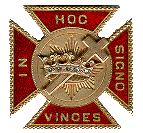 2020 Scholarship Application The Grand Commandery Knights Templar of South Dakota will award several scholarships of $1,000 each year to South Dakota residents who plan to attend a state Technical Institute in South Dakota. Successful candidates are US citizens who will demonstrate financial need and the capability to complete the vocational training program selected. Scholarships will be granted for one year but may be renewed for a maximum of five years.The 2020 Scholarships will be awarded to recipients after the deadline for submission of April 15, 2020.  Any applications received within five (5) after that date but postmarked before April 15, 2020 will be considered to have been submitted in a timely manner.The Grand Commandery of Knights Templar in South Dakota would appreciate being able to receive, honor and introduce the recipients of these awards at its South Dakota state session on September 16-17, 2020 in Sioux Falls, SD.  Recipients of 2020 scholarships will be contacted regarding this matter.  The recipients are not required to be present at the September event.Questions regarding the application may be directed to:Grand Recorder: sd.gyroffice@gmail.comGeorge Bauder – 605-430-2725KNIGHTS TEMPLAR SCHOLARSHIP APPLICATION - 2020The Grand Commandery Knights Templar of South Dakota will award several scholarships of $1,000 each year to South Dakota residents who plan to attend a state Technical Institute in South Dakota. Successful candidates are US citizens who will demonstrate financial need and the capability to complete the vocational training program selected. Scholarships will be granted for one year but may be renewed for a maximum of five years.Name: _____________________________________________________________________________________________Last		First		Middle		Date of BirthAddress: ____________________________________________________________________________________________Street	City		State	       ZIP CodeHigh School activities participated in (attach additional sheets if needed): Honors and Awards (state year and nature of honor or award): ________________________________________________________________________________________Community involvement and activities (attach additional sheets if needed): ________________________________________________________________________________________________________________________________________________________________________________________________________________________________________________________________________________________________________________________________________________________________Knights Templar Scholarship Application - 2020	Page 1 of 2Student’s Last Name:_________________________________________________Work experience:	Employer	Job		DatesExplain how you plan to finance your technical education: Please attach a Personal Statement which describes what led you to choose this specific career path and your intentions following the completion of your education.To complete your application please arrange to have the following received by April 15, 2020:Two (2)Scholarship Reference Forms filled out by two (2)teachers who know you well and are familiar with your academic qualifications.An official transcript of all high school (and post-graduate, if applicable) course-work.GED credential holders should forward their electronic test transcript to sd.gyroffice@gmail.com.Academic Certification Record sent by guidance counselor or other school official.Scholarship ApplicationTo: 	Grand Recorder	P. O. Box 9134	Rapid City, SD 57709-9134  Questions? Please call the Grand Secretary/Recorder: (605).430-2725Knights Templar Scholarship Application - 2020	Page 2 of 2KNIGHTS TEMPLAR SCHOLARSHIP REFERENCE FORMS - 2020The Grand Commandery Knights Templar of South Dakota will award several scholarships of $1,000 each year to South Dakota residents who plan to attend a state Technical Institute in South Dakota. Successful candidates are US citizens who will demonstrate financial need and the capability to complete the vocational training program selected. Scholarships will be granted for one year, but may be applied for each year for a maximum of five years.The following student has applied for an academic scholarship through the Grand Commandery Knights Templar of South Dakota and requests that you, as a guidance counselor or other school official, complete this Academic Certification Record to aid in the evaluation of the application.  Please complete and return this form by April 15, 2020.  Your time and effort in assisting us in evaluating the student’s application is greatly appreciated.Name: _____________________________________________________________________________________________Last	First		Middle	Date of BirthAddress: ____________________________________________________________________________________________	City	State	ZIP CodeHigh School name and city: _____________________________________________________________________How long have you known the applicant and in what capacity?What is your evaluation of the applicant’s academic abilities?Do you believe that the applicant will be successful in a college/university or technical school program?Knights Templar Scholarship Reference Form - 2020	Page 1 of 2Student’s Last Name_____________________________________________________________Are there unique factors that make the applicant especially worthy of receiving scholarship support?Additional comments (Please attach additional page(s) if needed):__________________________________________	_______________________________	_____________Signature				Title/Position				DatePlease return this form to the following address by April 15, 2020:Grand RecorderP. O. Box 9134Rapid City, SD 57709-9134Questions? Please call the Grand York Rite Recorder: (605) 430-2725.Knights Templar Scholarship Reference Form - 2020						Page 2 of 2SCHOLARSHIP REFERENCE ACADEMIC CERTIFICATION RECORD KNIGHTS TEMPLAR SCHOLARSHIP - 2020The Grand Commandery Knights Templar of South Dakota will award several scholarships of $1,000 each year to South Dakota residents who plan to attend a state Technical Institute in South Dakota. Successful candidates are US citizens who will demonstrate financial need and the capability to complete the vocational training program selected. Scholarships will be granted for one year, but may be applied for each year for a maximum of five years.The following student has applied for an academic scholarship through the Grand Commandery Knights Templar of South Dakota and requests that you, as a guidance counselor or other school official, complete this Academic Certification Record to aid in the evaluation of the application.  Please complete and return this form by April 15, 2020.  Your time and effort in assisting us in evaluating the student’s application is greatly appreciated.Name: _____________________________________________________________________________________________	Last	First	Middle	Date of BirthAddress: _____________________________________________________________________________________________Street	City	State	ZIP CodeHigh School name and city: ______________________________________________________________________1. Rank in High School ____________2. Number in High School class ____________3. GED_______________ (Please forward to sd.gyroffice@gmail.com if applicable)4. G. P. A. _______________5. ACT (if taken)	Eng.	Math	Read	Sci.	Comp._________	       _________	        ________	      ________	         ________6. SAT (if taken)		V	_______	M	_________	% __________________________________________________	_______________________________  _____________________Signed:  					Title/Position:  				Date: Please return this form to the following address by April 15, 2020:Grand RecorderP. O. Box 9134Rapid City, SD 57709-9134Questions? Please call the Grand Office: (605) 430-2725.Knights Templar Scholarship Academic Certification Record - 2020					 Page 1 of 1